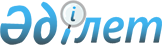 О распределении обязанностей между Премьер-Министром, заместителями Премьер-Министра и Руководителем Аппарата Правительства Республики Казахстан
					
			Утративший силу
			
			
		
					Постановление Правительства Республики Казахстан от 22 января 1996 г. N 72. Утратило силу - постановлением Правительства РК от 13 мая 1996 г. N 588. ~P960588



          Правительство Республики Казахстан постановляет:




          1. Утвердить распределение обязанностей между Премьер-Министром,
заместителями Премьер-Министра и Руководителем Аппарата Правительства
Республики Казахстан (прилагается).




          2. Признать утратившим силу постановление Кабинета Министров
Республики Казахстан от 20 марта 1995 г. N 306 "О распределении
обязанностей между Премьер-министром, заместителями Премьер-министра и
Руководителем Аппарата Кабинета Министров Республики Казахстан".





     Премьер-Министр
  Республики Казахстан

                                            УТВЕРЖДЕНО



                                    постановлением Правительства
                                        Республики Казахстан
                                     от 22 января 1996 г. N 72











                                    РАСПРЕДЕЛЕНИЕ ОБЯЗАННОСТЕЙ




                        между Премьер-Министром, заместителями




                            Премьер-Министра и Руководителем




                            Аппарата Правительства Республики




                                                    Казахстан








                            Премьер-Министр Республики Казахстан




                                                    Кажегельдин А.М.








          Непосредственное руководство деятельностью Правительства,




координация работы министерств, государственных комитетов, иных
центральных и местных исполнительных органов по экономическому и
социальному развитию республики.
     Реализация Программы действий Правительства по углублению
реформ.
     Координация государственной инвестиционной политики,
международные отношения. Общие вопросы МИДа, Минобороны, МВД,
Минюста, КНБ, ГСК. Общее руководство Центром экономических реформ.

            Первый заместитель Премьер-Министра
                        Исингарин Н.К.

     Текущие и оперативные вопросы функционирования экономики
республики.
     Вопросы строительства, транспорта и связи, взаимодействия со
странами СНГ.
     Вопросы взаимодействия с объединениями работодателей и
профсоюзов, социального партнерства.





          Вопросы мобилизационной подготовки народного хозяйства,
материально-технического обеспечения и государственных материальных
резервов, Министерства транспорта и коммуникаций, Минстроя,
Госкомитета по сотрудничеству со странами СНГ, Госкомитета по охране
государственной границы, Дорожного фонда.








                      Первый заместитель Премьер-Министра




                                                Метте В.Л.








          Реформа предприятий промышленности, энергетики. Вопросы
научно-технического прогресса, прикладной и фундаментальной науки,
внутренней торговли, использования вторичных ресурсов. Развитие
производства и рынков потребительских товаров, пищевой и легкой
промышленности. Руководство деятельностью Высшего консультативного
совета по науке и технике, Государственной технической комиссии по
защите информации, Госинспекции по контролю за рациональным
использованием цветных и черных металлов.




          Вопросы работы Минпромторга, Минэнергоугольпрома, Миннауки,
Мингео, Миннефтегазпрома, Казгеодезии, Госстандарта, Казпатента,
Торгово-промышленной палаты, Государственного аттестационного
комитета, Национальной академии наук.








                            Заместитель Премьер-Министра




                                          Соболев В.В.








          Общие и текущие вопросы макроэкономики и
социально-экономических реформ.




          Повышение эффективности деятельности и совершенствование
структуры органов управления. Вопросы организации управления
государственной собственностью. Таможенно-тарифная и антимонопольная
политика.




          Руководство разработкой бюджета республики и индикативных
планов-прогнозов, контроль за их исполнением, формирование
финансовой, валютной и ценовой политики.




          Взаимодействие с международными финансово-экономическими
организациями. Вопросы внешнеэкономической деятельности.




          Вопросы занятости, труда и заработной платы, социальной защиты,
развития предпринимательства.




          Вопросы работы Минэкономики, Минфина, Минтруда, Минсоцзащиты,
Госкомитета по ценовой и антимонопольной политике, госкомитетов по
управлению госимуществом и по приватизации, Госкомстата,
Госстрахнадзора, Таможенного комитета, Национального и государственных
банков, Национальной комиссии по ценным бумагам, Пенсионного фонда,
фондов социального страхования и занятости.








                                    Заместитель Премьер-Министра




                                                    Есимов А.С.








          Координация деятельности отраслей агропромышленного комплекса и
продовольственного обеспечения населения. Реализация программ
инвестиций в целях развития сельскохозяйственного производства и
переработки сельхозпродукции. Вопросы природопользования и защиты




окружающей среды.
     Взаимодействие с территориальными органами управления, вопросы
развития регионов и кадровой работы.
     Вопросы работы Минсельхоза, Минэкобиоресурсов, Госкомзема,
Комводресурсов, Казгидромета, Комитета лесного хозяйства, акимов
областей и г. Алматы.

                  Заместитель Премьер-Министра
                       Тасмагамбетов И.Н.






          Вопросы социально-культурного развития, выработка и реализация




программ в сфере культуры, образования, высшей школы,
здравоохранения, туризма и спорта.
     Изучение социально-политических процессов, межнациональных
отношений.
     Вопросы работы Минобразования, Минкультуры,
Минтурспортмолодежи, Минздрава, Госкомнаца, КазГААСПа,
Казглавархива, КазТАГа, Совета по делам религий, Ономастической и
Терминологической комиссий, Фонда обязательного медицинского
страхования.

                  Заместитель Премьер-Министра
                         Шайкенов Н.А.






          Организация выработки единой правовой политики, проведения
судебно-правовой реформы в республике, подготовка правовых актов
перехода к рыночным отношениям, обеспечение их реализации.




          Вопросы обеспечения законности и правопорядка,
совершенствования форм и методов работы правоохранительных органов,
их организационного и материального укрепления, борьба с
преступностью; организация правовой экспертизы законов и иных




нормативных актов Республики Казахстан; разработка законопроектов,
вносимых Правительством в порядке законодательной инициативы;
юридическая оценка нормативных актов СНГ, затрагивающих интересы
республики.
     Вопросы деятельности Минюста, МВД, Минобороны,
представительства Правительства в Парламенте.

          Заместитель Премьер-Министра - Председатель
         Государственного комитета Республики Казахстан
                 по чрезвычайным ситуациям
                      Макиевский Н.М.

     Руководство Государственной комиссией Республики Казахстан по
передислокации высших и центральных государственных органов в город
Акмолу.
     Государственный комитет Республики Казахстан по чрезвычайным
ситуациям, Госгортехнадзор.

            Руководитель Аппарата Правительства
                     Утембаев Е.А.

     Организация работы отделов Аппарата по обеспечению деятельности
Правительства.





          Координация деятельности министерств, государственных
комитетов, иных центральных и местных исполнительных органов в части
контроля и качества исполнения решений Правительства и поручений его
руководства.




          Подготовка предложений о привлечении к дисциплинарной
ответственности руководителей министерств и ведомств, руководителей
областей за неисполнение нормативных актов Правительства и поручений
руководства республики.




          Обеспечение взаимодействия Правительства с Парламентом,
Администрацией Президента и акимами территорий. Руководство работой
Пресс-службы Правительства, Института переподготовки и повышения
квалификации государственных служащих при Правительстве Республики
Казахстан.




     Изучение и внесение согласованных предложений по кадрам,
назначаемым Правительством Республики Казахстан.
                       * * *
     Руководство Правительства в организации своей работы
взаимодействует с акционерными и холдинговыми компаниями, другими
республиканскими органами, общественными и другими организациями по
курируемым направлениям деятельности.

                       * * *
     Устанавливается следующая взаимозаменяемость руководства
Правительства:
     Кажегельдин А.М.   - Исингарин Н.К.
     Исингарин Н.К.     - Метте В.Л.
     Соболев В.В.       - Есимов А.С.
     Тасмагамбетов И.Н. - Шайкенов Н.А.
     Макиевский Н.М.    - Исингарин Н.К.

      
      


					© 2012. РГП на ПХВ «Институт законодательства и правовой информации Республики Казахстан» Министерства юстиции Республики Казахстан
				